Primary 7Imaginative Writing Techniques 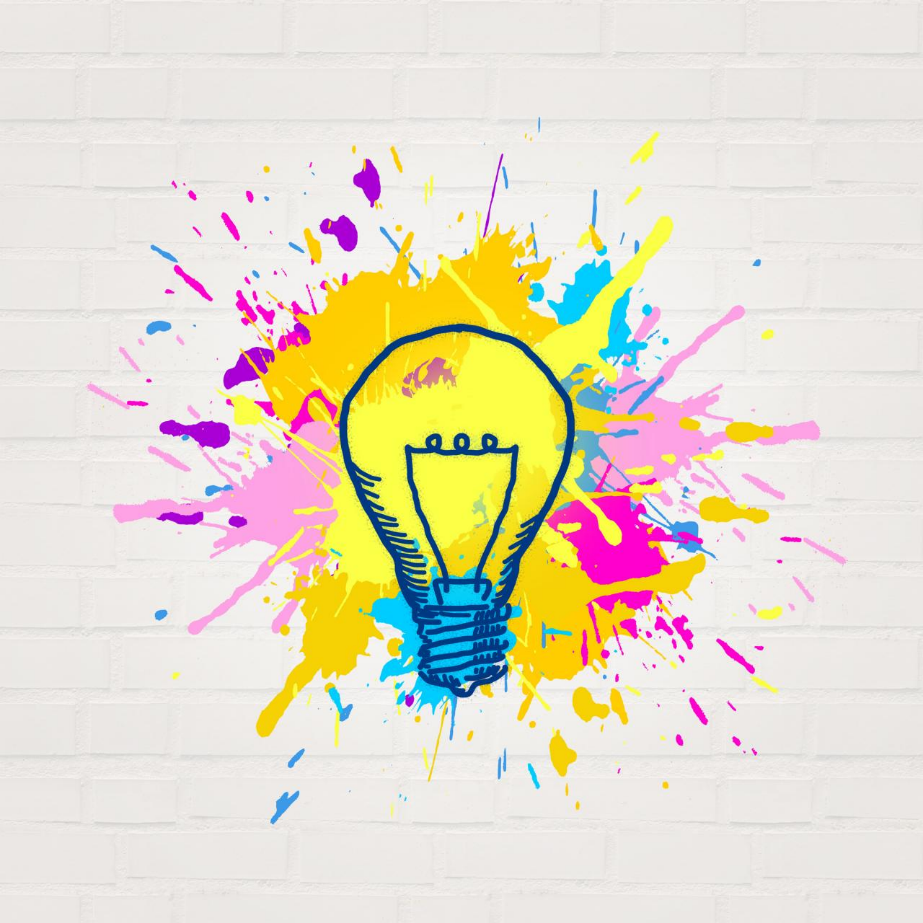 Detailed description – give the reader a picture in their mind using your well-chosen adjectives!The scruffy man let his worn coat hang off his slumped shoulders.The worn, torn jacket hung lifelessly off the old, unkempt man. Scruffy, torn trousers and an emaciated frame suggested a life of neglect.The worn, unkempt jacket hung lifelessly off the old, dishevelled man.Foreshadowing – Giving the reader a clue about something which might happen later on, or a character having a premonition (feeling about the future). E.g. I knew it would be a bad day when the alarm didn’t go off and there was no milk for my cereal.Even better:As soon as I put my foot to the floor and felt the dead mouse I knew it would be a bad day. Graphology – using how a word is written to show it’s meaning. 
E.g. 
Jim walked closer, CLOser, CLOSER.CRRRAAAASSSSSSH!orAs we approached the giant got bigger and bigGER and BIGGER.CRRRAAAASSSSSSH!Metaphor – Saying an object or person is something else, without the use of the word ‘like’ or ‘as’. 
E.g.The man was a mighty lion.The man was a vulture. He preyed on the misfortunes of others.The sea was a hungry dog.Sauce-pan eyes glared at him.Short impact sentence 
E.g. Silence!  Nothing stirred.Finally he found it. He was alone. With nothing. Deafening silenceCamera, pan, zoom description – starting with the big picture and zooming in.E.g. On a hill above the valley there was a wood.  In the wood there was a tree.  Under the tree there was a hole. In the hole lived Mr Fox and Mrs Fox and their four small foxes.In a far off land, beyond the mountains, there was a village and in the village there was a small wooden house and in the attic of that house was a …  Complex sentenceE.g.The man, in the red coat, ran down the hill after his dog.Although they suffered a crushing 10-0 defeat, the school football team celebrated.The girls entered the forest, despite their fear, and forged ahead until they reached the stream and safety.Joanne Kathleen Rowling, the elder of two daughters, was born in Gloucestershire in 1965.ConnectivesE.g.Luke went to the fair although he didn’t really want to go.I wanted to go out with Paul, however I had no funds!Despite the weather, the sailors still put to sea.Meanwhile Jim had exited the building and was on his way.Also try:	while, nevertheless, since, untilOxymoron – a figure of speech which uses contradictory (opposite) ideas. 
E.g. Cruel kindnessDeafening silenceAwfully niceBittersweetAccidently on purposeControlled chaosLiving deadAlone in a crowdDelicious agonyLuminous blackDarkness visibleSad smileEllipsesWhat was that?  It sounded like… It can’t be…no…‘Wait!’ he shouted. The shape turned and that’s when he saw…Then the door opened a little wider...Negative description – describing what was not there. 
E.g. This hobbit had no jacket, no shoes, no umbrella and no sense.The creature had no feathers or fur.Joseph looked the park but saw no swing, no slide, no fun. Megan hated this new school. She had no friends, no uniform, no books, no place to belong. Onomatopoeia – sound words
E.g. Here come the penguins. Splish, splash, splosh!
The fly buzzed past.Thwock! The arrows flew.The rocks clattered and crashed as they tumbled down the side of the mountain.Tension – Short sentences which give the reader bits of information, but not too much, leading the reader to question what is going to happen. 
E.g. The boy stopped.  He looked around.  What was that?  Was it… Yes!  There it was! Run he thought. RUN!Pathetic Fallacy – Using weather to foreshadow something which is going to happen. Bad weather = something bad is going to happen. E.g.Dark thunder clouds rolled down the valley.The air grew still and heavy as the black crows began to circle.The moon looked down on the scene and wept in pity.	Rain clouds wept and the thunder raged at what it knew was to come.
Personification – giving human characteristics to something which is not human
E.g.The wind sang.The trees whispered the secrets of winter.The naked trees bent double in the fierce easterly wind.Powerful verbs
E.g.The dog growled one last growl, and then whimpered and scampered away. The boy screamed and screeched and ran wailing to the nearest tree and heaved himself up. Down the street it padded, with a glare to the right and a glare to the left, and a savage twitch of its great black nose.The beast rampaged through the town, demolishing everything in its wake.Questions – use questions to draw the reader in. 
E.g.How far had he walked? Nobody knows. Where had he come from? Nobody knows.Why was he saying those things? What had I done?Would he recognise me after all this time? Surely his memory wasn’t that good?Repetition – repeating something which is important, particularly used in 3’s (the power of 3)
E.g.Boy did it rain. It rained and rained and rained.See me here! See me there!One two three are you ready? One two three are you steady?The glistening snow was deeper than last year, deeper than any his family could remember, deeper than the snows of the last hundred years.From roof to roof, balcony to balcony, wall to wall he leapt.Senses – use your senses to add more to the description
E.g. The air smelt of wood smoke and my ears were filled with the sound of squawking birds circling above.  Wafts of salt-laden air were in her nostrils as the skittering sand on her feet led her to the edge of the cool, calming waves.Sentence variety – use a mixture of short impact, compound and complex sentences to keep your writing interesting. E.g.Terrified! He scrambled up the cliffs, leaping from rock to rock, glancing fearfully behind him until the waves of noise crashed into him. He began to panic. Must get out. Must escape.Jemison’s accomplishments did not end there.  In 1981, she joined NASA’s space program in Houston, Texas, however it was in 1988 when Jemison realised her biggest dream – becoming an astronaut!Show not tell – describe how  a character is tired by describing their actions or facial expressions. Show what is happening by giving clues to the reader – don’t tell them all of the facts! Make them think!E.g.The large shape moved amongst the trees. (Shows that there is something there but doesn’t tell us what it is).Mary struggled to her feet. Despite the pain in her knees she would not accept help. (Shows she is proud but old and suffering from arthritis)Maria could hear the door opening slowly. Footsteps on the stairs worried her even more.The figure stood…        Something was comingSimile – comparing two things using ‘like’ or ‘as’E.g.The winter breeze was as cold as ice.His sword cut through the tree like a wizard’s wand through the air. With eyes like street lamps and jaws like an oven door.The snow lay like a soft, white shawl on the mountain. The dog’s teeth was as sharp as razors.The snow lay like a soft, white shawl on the mountain. As loud as a foghorn, the man bellowed.Stream of consciousness – share with the reader what the character is thinking. Their inner thoughts. E.g.‘Mark is always on at me to do things. Why doesn’t he lift a finger to help Dad. I am tired of his attitude.’ Gemma thought.  ‘ I get really cheesed off with Lizzy. It’s always about her. Me this, me that. Oh I’m so sick of her,’ the anger raced through Lisa’s head.  What was that?...It sounded like…It can’t be…no…Opening variety – start your sentences in different and varied ways. E.g.Although the team were usually victorious, today they suffered a humiliating defeat. (Starting with a connective)Sat proudly on top of the mouth-watering trifle was the freshly picked cherry (Starting with where or when)Carefully, cautiously, the innocuous thief clambered through the open window on the first floor. (Starting with an adverb)Clambering through the trees, the adventurous monkey collected his bananas. (Starting with a verb)Speech which uses an accent or slang – show more about your character using the way they speak. E.g.“I was so frightfully upset, old boy.”“Gi mi that thing thaz got under y’and.”Broken speech – miss parts out to show the characters feelings – tired or scared etc. E.g. “You can’t ma…ma…make me!” Sue stammered.The victim stammered, “But … I … I didn’t see… I didn’t see anything!”Unusual feature – give your character an unusual feature which makes the reader ask questions. E.g.Across his hand lay a jagged scar and behind that scar was the reason for his journey.